Av. Itália, km 8 - RIO GRANDE /RS - 96201-900 - FONE (53) 32336816 – FAX (53) 3233 6822Ata nº 01/2017 do COLASEAos dezesseis dias do mês de fevereiro de dois mil e dezessete, às quatorze horas, reuniram-se na Sala de Reuniões da PROPESP, localizada no Prédio das Pró-Reitorias Campus Carreiros os seguintes membros convocados da Comissão de Pós Graduação Lato Sensu: Catia Machado, Luciano Ribeiro, Luciana Souza de Brito, Rafael Semidão, Vanusa Pousada, Anderson Lobato, Ana Luiza Baich, Dulce Tagliani, Vanessa Carpolingua, Rodrigo Zambam, Walter Oleiro, Ricardo Severo, Ubiratã Jacobi, Eliana Furlong, Carlos André Birnfeld, Elizaldo dos Santos e Gionara Tauchen. 1° ASSUNTO: A Profa. Gionara informou que recebeu o processo 23116.008869/2016-76 referente a criação do curso de Especialização em Prática Jurídica Social- Residência Jurídica. A seguir passou a palavra para o prof. Carlos André Birnfeld, Diretor da FaDir, para fazer a apresentação do curso. Após apresentação a Profa. Gionara abriu para discussão. O prof. Anderson Lobato salientou os aspectos inovadores da proposta do curso e o alinhamento com as demandas de formação da graduação e dos egressos. As professoras Catia e Vanusa destacaram os aspectos inovadores da proposta e a possibilidade de inserção da universidade na comunidade. A prof. Ana Baich manifestou preocupação com a exigência do Serviço Público Voluntário aos estudantes, mas o prof. Carlos André reforçou a legalidade e fez a leitura de parte do parecer da Procuradoria Jurídica, onde o Procurador informa que o curso alinha-se ao caráter educativo do serviço público. Não havendo mais discussão a Profa. Gionara encaminhou para votação a provação da criação do curso. Colocado em votação, o encaminhamento foi aprovado por unanimidade. 2° ASSUNTO: A Profa. Gionara informou que recebeu o processo 23116.009792/2016-51 referente a criação do curso de especialização em Sociologia. A seguir passou a palavra ao Prof. Ricardo Severo que fez a apresentação do curso. Após apresentação a Profa. Gionara abriu para discussão, mas não houve manifestações. A Profa. Gionara encaminhou para votação a provação da criação do curso. Colocado em votação, o encaminhamento foi aprovado por unanimidade. Nada mais havendo a tratar, foi encerrada a reunião às quinze horas, lavrada a ata que após lida e aprovada vai assinada por mim Gionara Tauchen.                                         Profa. Dra. Gionara Tauchen                                           Diretora de Pós-graduação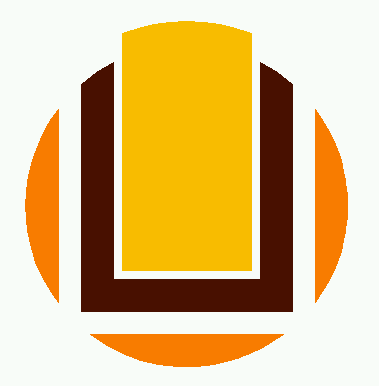 MINISTÉRIO DA EDUCAÇÃOUNIVERSIDADE FEDERAL DO RIO GRANDEPRÓ-REITORIA DE PESQUISA E PÓS-GRADUAÇÃODIRETORIA DE PÓS-GRADUAÇÃOdiposg@furg.brFURGMINISTÉRIO DA EDUCAÇÃOUNIVERSIDADE FEDERAL DO RIO GRANDEPRÓ-REITORIA DE PESQUISA E PÓS-GRADUAÇÃODIRETORIA DE PÓS-GRADUAÇÃOdiposg@furg.br